                 Vlad  Paduraru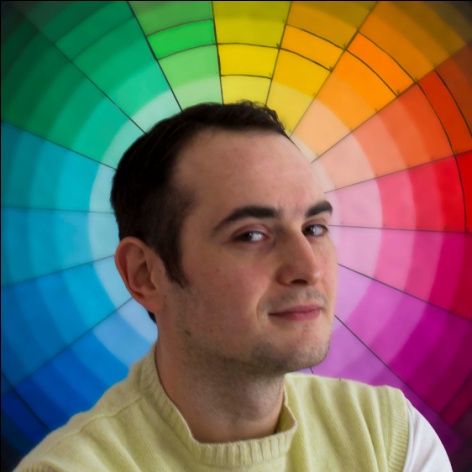        nato 19 genaio 1982  Roman- Romania        2001 Liceo Sportivo  Roman - Atletismo-Lancio di martello         2006 L’Universita  dell‘Arte -  G. Enescu  - Iasi ; sezione arte murale         Contact:   v.m.paduraru@gmail.com                          tel. 3392035070            Sempre  un  spiritto  prattico, l’artista  lavora in 3 medium diversi : pittura,  stampa  e  tessile.Tuttavia  questi  hanno  lo stesso  fine : la  conessione  tra  la mentalita   umana  con  la”mente” dell’intera  biomassa  della  Terra.  Una  visione  dell ‘uomo  come  una  specia  tra  altre  specie;    un’immagine  chiara  di  ciascuno   sopra  la  sua  esistenza  biologica , invece  di  quella  sociale.           Le  modalita   visuali   nono   metafori e   immagini   di   animali  e  pianti.           Fuori della sua educazione in pittura classica, l’artista  usa  anche  l’abilita  di  altri. Per  lavorare con  li  tessile  collabora  con  la  sua  fidanzata  e  per  la  stampa  con  il  suo  migliore  amico. Ha mostrato:2004 - Iasi -"Lettere d’amore"  esposizione  di  gruppo ; 2005 - Iasi - "Gay"- esposizione  di  gruppo  sostenuta  dall  Centro  Culturale  Francese,  con  il  scopo  di aiutare  la  comunita  dell  gay  della  citta;2006 - Iasi – Esposizione annuale comune ;I  suoi  lavori  hanno  avuto  anche  un  carattere  commerciale:2004 - 2007 pittura  murale  di  ampie  dimensioni   con  altri  artisti  in  il  progetto " cARTier"  sostenuto dall  Programmo   Culturale   Svizero   in  Romania - Pro Helvetica;2003 - 2008 pittura  iconografica  decorativa  di  ampie  dimensioni   in  diversi  parchi  tematici   e  centri commerciali ( bar e ristoranti);Vive  e  lavora  a  San Giovanni  in Croce  (Cremona).